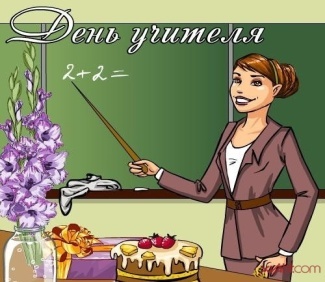 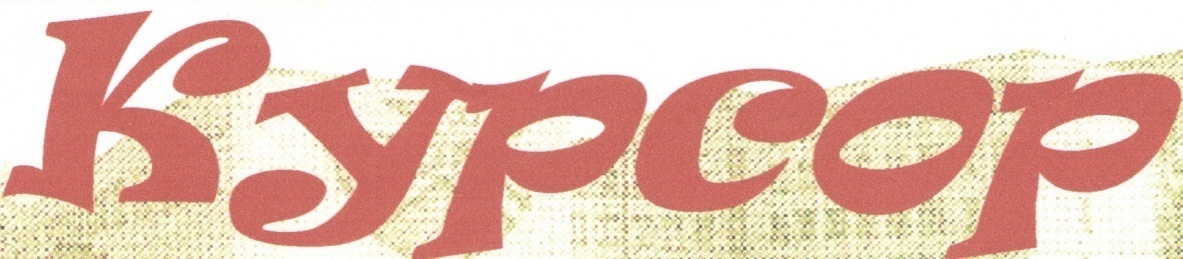 4 октября 2013 г.                  №2              газета для детей, учителей и родителей                 школа №44 октября 2013 г.                  №2              газета для детей, учителей и родителей                 школа №44 октября 2013 г.                  №2              газета для детей, учителей и родителей                 школа №44 октября 2013 г.                  №2              газета для детей, учителей и родителей                 школа №44 октября 2013 г.                  №2              газета для детей, учителей и родителей                 школа №44 октября 2013 г.                  №2              газета для детей, учителей и родителей                 школа №4       ОТ РЕДАКТОРА: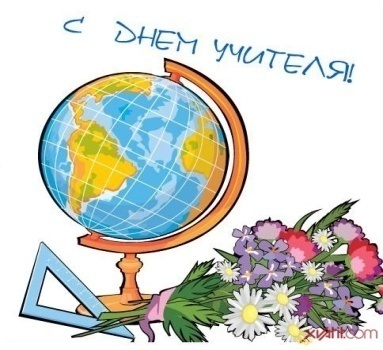 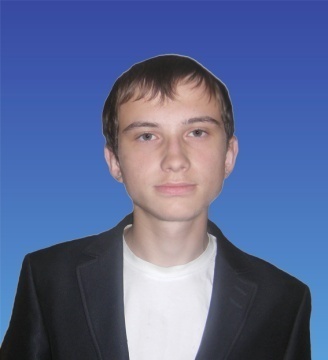      Учитель - это человек, к которому ходят за советом. Учитель - это тот, кто не перестает быть педагогом после того, как ученики перестали быть его формальными подопечными. Учитель - это тот, кто, возникнув в жизни человека, не уходит из нее с возрастом, он остается жить в сердце.     Этот выпуск мы посвящаем Вам, Наши любимые Учителя! 
    С праздником Вас, с нашим общим праздником - и учителей и учеников, дорогие наши педагоги! 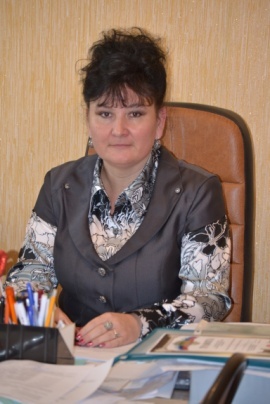  Ваш Александр КлюшниковУВАЖАЕМЫЕ КОЛЛЕГИ!Сердечно поздравляю Вас с нашим профессиональным праздником – Днем Учителя!    Желаю, чтобы все Ваши ученики понимали, насколько важна Ваша роль в их успехе и карьере. Пусть работа не приносит Вам усталости. Будьте мудрыми и справедливыми, и пусть Ваш учительский талант сможет реализоваться в полной мере. Пусть Вам всегда сопутствует успех в делах, творческое вдохновение окрыляет Вас, а внутренняя красота позволяет и дальше расцветать!Директор школы Чернышева А.Г.Я ПОЗДРАВЛЯЮ ВАС, КОЛЛЕГИ!Данилова Н.С.
-Хочу пожелать всем учителям крепкого здоровья, ко многим ситуациям относиться с юмором и, конечно же, умных и творческих учеников.
Сютьева А.Г.
-Хочу пожелать самого главного- 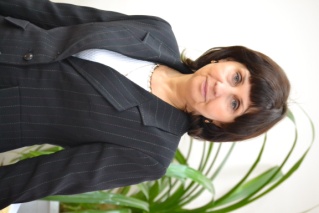 здоровья! Потому что если есть здоровье, то все остальное приложится.
Васильченко Е.П.
-Желаю всем здоровья, оптимизма, много улыбок, просыпаться счастливыми, уходить с работы удовлетворенными и испытывать огромное наслаждение от общения с детьми и коллегами! Не забывать замечать, что мир вокруг нас такой яркий, как палитра осенних красок!
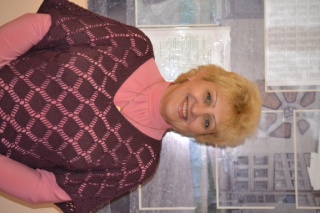 Ашина Ю.В. 
-Уважаемые коллеги! В этот день вам всем хочется пожелать спокойствия и удовлетворения от своей работы, счастья в семье и здоровья, а так же творчества, поиска и находок. 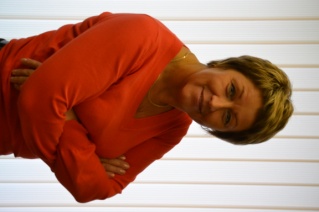 А самое главное уважения и любви наших воспитанников.Мира и спокойствия.
Стогниева Е.А. 
- Желаю счастья и здоровья!
Желаю бодрости и сил! 
Чтоб каждый день обычной жизни 
Вам только радость приносил!
С Днем Учителя, коллеги!
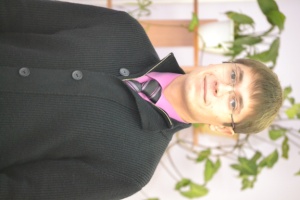 Лакин И.М. 
- Здоровья, умных и послушных учеников, успехов, любви и семейного благополучия! Русакова Ольга 10 кл.ПОЗДРАВЛЕНИЯ В СТИХАХ ОТ ПЕРВОКЛАССНИКОВ Дорогие наши, милые учителя!                                                                                                               Мы поздравить рады с Днем учителя!                                                                                         Будьте все здоровы, радостны и счастливы!                                                                                              Самые любимые в нашей школе Вы!Чупрова Вика 1 «Б» кл.С Днем  учителя мы Вас поздравляем!                                                                                                               Счастья, радости всем пожелаем.                                                                                                         И еще мы Вам обещаем,                                                                                                                                  Быть послушными всегда.Погудин Роман 1 «Б» кл.Поздравляем, поздравляем!                                                                                                                              Счастья, радости желаем!                                                                                                                           Чтобы часто не болеть!                                                                                                                                          Очень быстро не стареть!                                                                                                                          Чтобы солнце улыбалось!                                                                                                                                  Каждая мечта сбывалась!Щелова Виктория 1 «Б» кл.Сегодня непростой денек,                                                                                                                              Сегодня День учителя!                                                                                                                                         И с радостью спешим мы,                                                                                                                                      Поздравить Аллу Викторовну!                                                                                                                        Она прекрасный  человек,                                                                                                                                  Учитель с большой буквы!                                                                                                                      Здоровья Вам на целый век,                                                                                                                           Удач, благополучия!                             Кучина Варвара 1 «Б» кл.Жидоморова Екатерина 10 кл. УЧИТЕЛЬ, СКОЛЬКО НАДО ЛЮБВИ И ДОБРА, ЧТОБЫ СЛУШАЛИ,  ЧТОБЫ ВЕРИЛИ…      Представить школьную жизнь без учителя невозможно. Он всегда рядом, всегда поддержит, подскажет, поможет.      Нам повезло. В течение 9 лет рядом с нами находятся прекрасные, знающие, инициативные педагоги. Но мне хочется рассказать об учителе, преподающим такой непростой предмет, как английский язык. Это Ефремова Алла Юрьевна. Ее отличает не только прекрасная эрудиция, но и умение повести за собой, не навязывать, а заинтересовать. Главное в Алле Юрьевне – это то, что она никогда не унывает, а идет только вперед. С таким преподавателем английский становиться не просто уроком, а встречей с чем-то новым и увлекательным. Ведь Алла Юрьевна Учитель с большой буквы.Ефремова Маргарита 9 «Б» кл.СМЕШНЫЕ ФРАЗЫ УЧИТЕЛЕЙ  На -ованный заканчивается, поэтому пишем -ованный.   Делим страницу на два листа...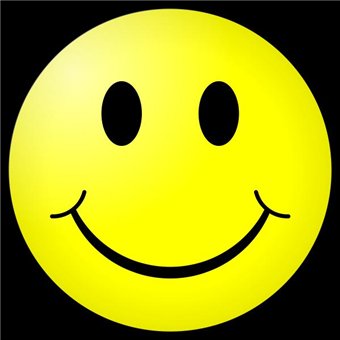 Да, односоставные предложения всегда полные. Но бывают и неполные.У каждого на столе должно лежать по Пушкину!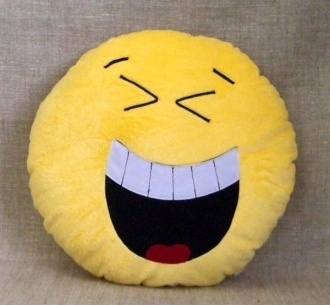 Я это потом проверю, но даже проверять не буду!Замечательно! Алина сегодня мне всё будет отвечать, все правила на оценку. С днём Рождения, Алина!Настя! Вы опять в наушники одеты?!Вопрос номер следующий.Вы спросите, где это применяется? Да нигде!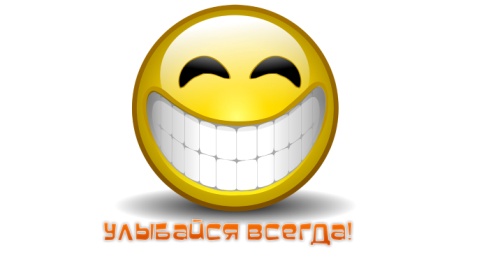 Мы его устно разберем, то есть запишем.Если они узкие, то они и широкие, а если они широкие, то необязательно, что они узкие.Метод главных коэффициентов также называется методом Гаусса. А почему? Дело в том, что Гаусс - это фамилия.В туалет выпускаю только с большим желанием на лице.Встали. Поздоровались. Здравствуйте. Сели.       ОТ РЕДАКТОРА:     Учитель - это человек, к которому ходят за советом. Учитель - это тот, кто не перестает быть педагогом после того, как ученики перестали быть его формальными подопечными. Учитель - это тот, кто, возникнув в жизни человека, не уходит из нее с возрастом, он остается жить в сердце.     Этот выпуск мы посвящаем Вам, Наши любимые Учителя! 
    С праздником Вас, с нашим общим праздником - и учителей и учеников, дорогие наши педагоги!  Ваш Александр КлюшниковУВАЖАЕМЫЕ КОЛЛЕГИ!Сердечно поздравляю Вас с нашим профессиональным праздником – Днем Учителя!    Желаю, чтобы все Ваши ученики понимали, насколько важна Ваша роль в их успехе и карьере. Пусть работа не приносит Вам усталости. Будьте мудрыми и справедливыми, и пусть Ваш учительский талант сможет реализоваться в полной мере. Пусть Вам всегда сопутствует успех в делах, творческое вдохновение окрыляет Вас, а внутренняя красота позволяет и дальше расцветать!Директор школы Чернышева А.Г.Я ПОЗДРАВЛЯЮ ВАС, КОЛЛЕГИ!Данилова Н.С.
-Хочу пожелать всем учителям крепкого здоровья, ко многим ситуациям относиться с юмором и, конечно же, умных и творческих учеников.
Сютьева А.Г.
-Хочу пожелать самого главного- здоровья! Потому что если есть здоровье, то все остальное приложится.
Васильченко Е.П.
-Желаю всем здоровья, оптимизма, много улыбок, просыпаться счастливыми, уходить с работы удовлетворенными и испытывать огромное наслаждение от общения с детьми и коллегами! Не забывать замечать, что мир вокруг нас такой яркий, как палитра осенних красок!
Ашина Ю.В. 
-Уважаемые коллеги! В этот день вам всем хочется пожелать спокойствия и удовлетворения от своей работы, счастья в семье и здоровья, а так же творчества, поиска и находок. А самое главное уважения и любви наших воспитанников.Мира и спокойствия.
Стогниева Е.А. 
- Желаю счастья и здоровья!
Желаю бодрости и сил! 
Чтоб каждый день обычной жизни 
Вам только радость приносил!
С Днем Учителя, коллеги!
Лакин И.М. 
- Здоровья, умных и послушных учеников, успехов, любви и семейного благополучия! Русакова Ольга 10 кл.ПОЗДРАВЛЕНИЯ В СТИХАХ ОТ ПЕРВОКЛАССНИКОВ Дорогие наши, милые учителя!                                                                                                               Мы поздравить рады с Днем учителя!                                                                                         Будьте все здоровы, радостны и счастливы!                                                                                              Самые любимые в нашей школе Вы!Чупрова Вика 1 «Б» кл.С Днем  учителя мы Вас поздравляем!                                                                                                               Счастья, радости всем пожелаем.                                                                                                         И еще мы Вам обещаем,                                                                                                                                  Быть послушными всегда.Погудин Роман 1 «Б» кл.Поздравляем, поздравляем!                                                                                                                              Счастья, радости желаем!                                                                                                                           Чтобы часто не болеть!                                                                                                                                          Очень быстро не стареть!                                                                                                                          Чтобы солнце улыбалось!                                                                                                                                  Каждая мечта сбывалась!Щелова Виктория 1 «Б» кл.Сегодня непростой денек,                                                                                                                              Сегодня День учителя!                                                                                                                                         И с радостью спешим мы,                                                                                                                                      Поздравить Аллу Викторовну!                                                                                                                        Она прекрасный  человек,                                                                                                                                  Учитель с большой буквы!                                                                                                                      Здоровья Вам на целый век,                                                                                                                           Удач, благополучия!                             Кучина Варвара 1 «Б» кл.Жидоморова Екатерина 10 кл. УЧИТЕЛЬ, СКОЛЬКО НАДО ЛЮБВИ И ДОБРА, ЧТОБЫ СЛУШАЛИ,  ЧТОБЫ ВЕРИЛИ…      Представить школьную жизнь без учителя невозможно. Он всегда рядом, всегда поддержит, подскажет, поможет.      Нам повезло. В течение 9 лет рядом с нами находятся прекрасные, знающие, инициативные педагоги. Но мне хочется рассказать об учителе, преподающим такой непростой предмет, как английский язык. Это Ефремова Алла Юрьевна. Ее отличает не только прекрасная эрудиция, но и умение повести за собой, не навязывать, а заинтересовать. Главное в Алле Юрьевне – это то, что она никогда не унывает, а идет только вперед. С таким преподавателем английский становиться не просто уроком, а встречей с чем-то новым и увлекательным. Ведь Алла Юрьевна Учитель с большой буквы.Ефремова Маргарита 9 «Б» кл.СМЕШНЫЕ ФРАЗЫ УЧИТЕЛЕЙ  На -ованный заканчивается, поэтому пишем -ованный.   Делим страницу на два листа...Да, односоставные предложения всегда полные. Но бывают и неполные.У каждого на столе должно лежать по Пушкину!Я это потом проверю, но даже проверять не буду!Замечательно! Алина сегодня мне всё будет отвечать, все правила на оценку. С днём Рождения, Алина!Настя! Вы опять в наушники одеты?!Вопрос номер следующий.Вы спросите, где это применяется? Да нигде!Мы его устно разберем, то есть запишем.Если они узкие, то они и широкие, а если они широкие, то необязательно, что они узкие.Метод главных коэффициентов также называется методом Гаусса. А почему? Дело в том, что Гаусс - это фамилия.В туалет выпускаю только с большим желанием на лице.Встали. Поздоровались. Здравствуйте. Сели.       ОТ РЕДАКТОРА:     Учитель - это человек, к которому ходят за советом. Учитель - это тот, кто не перестает быть педагогом после того, как ученики перестали быть его формальными подопечными. Учитель - это тот, кто, возникнув в жизни человека, не уходит из нее с возрастом, он остается жить в сердце.     Этот выпуск мы посвящаем Вам, Наши любимые Учителя! 
    С праздником Вас, с нашим общим праздником - и учителей и учеников, дорогие наши педагоги!  Ваш Александр КлюшниковУВАЖАЕМЫЕ КОЛЛЕГИ!Сердечно поздравляю Вас с нашим профессиональным праздником – Днем Учителя!    Желаю, чтобы все Ваши ученики понимали, насколько важна Ваша роль в их успехе и карьере. Пусть работа не приносит Вам усталости. Будьте мудрыми и справедливыми, и пусть Ваш учительский талант сможет реализоваться в полной мере. Пусть Вам всегда сопутствует успех в делах, творческое вдохновение окрыляет Вас, а внутренняя красота позволяет и дальше расцветать!Директор школы Чернышева А.Г.Я ПОЗДРАВЛЯЮ ВАС, КОЛЛЕГИ!Данилова Н.С.
-Хочу пожелать всем учителям крепкого здоровья, ко многим ситуациям относиться с юмором и, конечно же, умных и творческих учеников.
Сютьева А.Г.
-Хочу пожелать самого главного- здоровья! Потому что если есть здоровье, то все остальное приложится.
Васильченко Е.П.
-Желаю всем здоровья, оптимизма, много улыбок, просыпаться счастливыми, уходить с работы удовлетворенными и испытывать огромное наслаждение от общения с детьми и коллегами! Не забывать замечать, что мир вокруг нас такой яркий, как палитра осенних красок!
Ашина Ю.В. 
-Уважаемые коллеги! В этот день вам всем хочется пожелать спокойствия и удовлетворения от своей работы, счастья в семье и здоровья, а так же творчества, поиска и находок. А самое главное уважения и любви наших воспитанников.Мира и спокойствия.
Стогниева Е.А. 
- Желаю счастья и здоровья!
Желаю бодрости и сил! 
Чтоб каждый день обычной жизни 
Вам только радость приносил!
С Днем Учителя, коллеги!
Лакин И.М. 
- Здоровья, умных и послушных учеников, успехов, любви и семейного благополучия! Русакова Ольга 10 кл.ПОЗДРАВЛЕНИЯ В СТИХАХ ОТ ПЕРВОКЛАССНИКОВ Дорогие наши, милые учителя!                                                                                                               Мы поздравить рады с Днем учителя!                                                                                         Будьте все здоровы, радостны и счастливы!                                                                                              Самые любимые в нашей школе Вы!Чупрова Вика 1 «Б» кл.С Днем  учителя мы Вас поздравляем!                                                                                                               Счастья, радости всем пожелаем.                                                                                                         И еще мы Вам обещаем,                                                                                                                                  Быть послушными всегда.Погудин Роман 1 «Б» кл.Поздравляем, поздравляем!                                                                                                                              Счастья, радости желаем!                                                                                                                           Чтобы часто не болеть!                                                                                                                                          Очень быстро не стареть!                                                                                                                          Чтобы солнце улыбалось!                                                                                                                                  Каждая мечта сбывалась!Щелова Виктория 1 «Б» кл.Сегодня непростой денек,                                                                                                                              Сегодня День учителя!                                                                                                                                         И с радостью спешим мы,                                                                                                                                      Поздравить Аллу Викторовну!                                                                                                                        Она прекрасный  человек,                                                                                                                                  Учитель с большой буквы!                                                                                                                      Здоровья Вам на целый век,                                                                                                                           Удач, благополучия!                             Кучина Варвара 1 «Б» кл.Жидоморова Екатерина 10 кл. УЧИТЕЛЬ, СКОЛЬКО НАДО ЛЮБВИ И ДОБРА, ЧТОБЫ СЛУШАЛИ,  ЧТОБЫ ВЕРИЛИ…      Представить школьную жизнь без учителя невозможно. Он всегда рядом, всегда поддержит, подскажет, поможет.      Нам повезло. В течение 9 лет рядом с нами находятся прекрасные, знающие, инициативные педагоги. Но мне хочется рассказать об учителе, преподающим такой непростой предмет, как английский язык. Это Ефремова Алла Юрьевна. Ее отличает не только прекрасная эрудиция, но и умение повести за собой, не навязывать, а заинтересовать. Главное в Алле Юрьевне – это то, что она никогда не унывает, а идет только вперед. С таким преподавателем английский становиться не просто уроком, а встречей с чем-то новым и увлекательным. Ведь Алла Юрьевна Учитель с большой буквы.Ефремова Маргарита 9 «Б» кл.СМЕШНЫЕ ФРАЗЫ УЧИТЕЛЕЙ  На -ованный заканчивается, поэтому пишем -ованный.   Делим страницу на два листа...Да, односоставные предложения всегда полные. Но бывают и неполные.У каждого на столе должно лежать по Пушкину!Я это потом проверю, но даже проверять не буду!Замечательно! Алина сегодня мне всё будет отвечать, все правила на оценку. С днём Рождения, Алина!Настя! Вы опять в наушники одеты?!Вопрос номер следующий.Вы спросите, где это применяется? Да нигде!Мы его устно разберем, то есть запишем.Если они узкие, то они и широкие, а если они широкие, то необязательно, что они узкие.Метод главных коэффициентов также называется методом Гаусса. А почему? Дело в том, что Гаусс - это фамилия.В туалет выпускаю только с большим желанием на лице.Встали. Поздоровались. Здравствуйте. Сели.Какое гордое призванье - 
Давать другим образование, - 
Частицу сердца отдавать 
Пустые ссоры забывать, 
Ведь с нами объясняться трудно, 
Порою очень даже нудно 
Одно и то же повторять, 
Тетради ночью проверять. 
Спасибо вам за то, что вы 
Всегда бывали так правы. 
Хотим мы пожелать, 
Чтоб вы не знали бед, 
Здоровья, счастья на сто лет!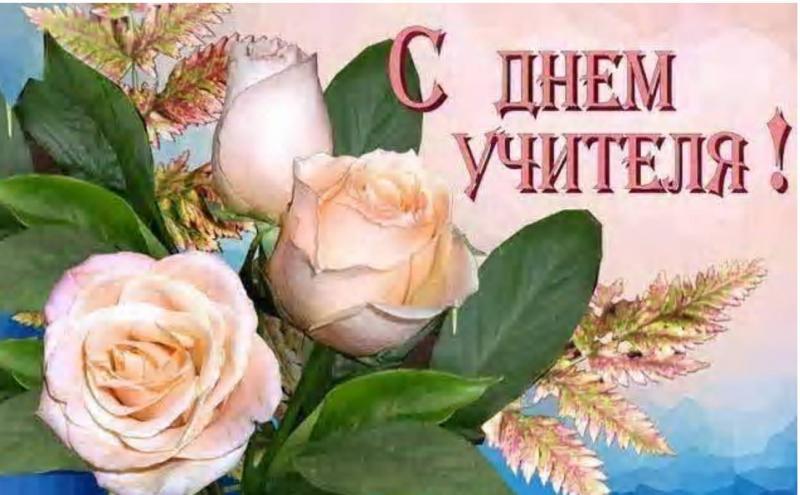 ДИРЕКТОРОМ БЫТЬ – ВСЕМ РУКОВОДИТЬСамым главным человеком любой школы является директор. Директор – должность ответственная. Мобильность и коммуникабельность отличает эту профессию от всех остальных.     И сегодня мы хотим поздравить нашего директора, Анну Геннадьевну. Директором может стать не каждый, ведь эта профессия требует полной отдачи, заставляющая действовать и умом, и сердцем. Все мы восхищаемся Вашими профессионализмом, доброжелательностью и целеустремленностью. И мы хотим сказать спасибо не потому, что так нужно, ведь мы действительно очень благодарны Вам, за то что вы идете нам навстречу, в каждом видите потенциал и талант.     Мы поздравляем Вас с этим прекрасным праздником Днем Учителя!Вилкова Ольга 9 «Б» классМОЙ ЛЮБИМЫЙ УЧИТЕЛЬ     Я считаю, что каждый учитель достойный любви и уважения. Мне очень нравятся все учителя нашей школы, но больше учитель  русского  языка и литературы, он же и наш классный руководитель.     Елена Петровна – человек необыкновенный. Она добрая и  справедливая. Все тепло своей души она отдает нам, своим ученикам.  Настоящий учитель – это человек, который не только имеет глубокие знания, но и умеет общаться с детьми, воспитывает их честными, трудолюбивыми, добрыми, справедливыми. В каждом из нас она видит личность.           Мы не ангелы, можем и нагрубить, сказать обидные слова. Но что меня всегда поражает в Елене Петровне, так это умение прощать, быть сдержанной  и терпеливой.Лунькова Ольга  10 «а»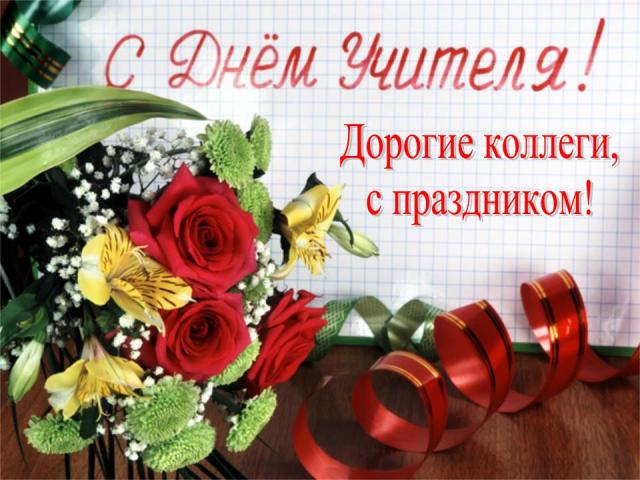 НАШИ УЧИТЕЛЯ САМЫЕ ЛУЧШИЕ!    За время обучения в школе, мы обращаем внимание на то, как учителя проводят уроки. У каждого из них хорошо поставленная речь и свой метод обучения детей новым знаниям.      Когда наш класс перешел в среднее звено, нам предстояло познакомиться со многими учителями, которые будут работать с нами на протяжении нескольких лет.  В числе наших педагогов и Виктория Ивановна, которая настолько увлечена своим предметом, что способна привить  любовь и интерес к нему. На своих уроках она приводит нам интересные примеры, различные истории и факты, которые тесно связаны с темой урока. Ее умение заинтересовать и найти нужный подход к каждому ученику, достойно назвать ее любимым учителем!       Каждый учитель нашей школы достоин звания «Лучший учитель», ведь он педагог и наставник для всех учеников школы. Спасибо вам, за то, что вы есть! С Днем Учителя вас!Денисова Виолетта 9 «Б» кл.ЭТО НАШ УЧИТЕЛЬ!     Учитель профессия трудная, но интересная и творческая. И нашему 5 «Б» очень повезло, у нас самая красивая, самая лучшая учительница в мире.      Сегодня я хочу познакомить 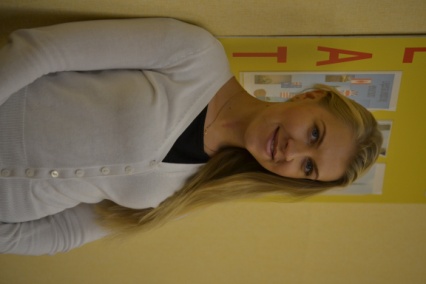 вас с новым учителем. Это преподаватель иностранного языка и классный руководитель нашего 5 «Б»  Юлия Владимировна Ашина.      Может быть, не все знают, что Юлия Владимировна – выпускница нашей школы. Ее первый учитель – Шешунова Алла Викторовна. В классе у Аллы Викторовны маленькая Юля сидела за первой партой и отличалась старанием и упорством. Эти черты ее характера сохранились до сих пор. Школу Юлия Владимировна закончила в 2004 году и поступила в Муромский педагогический колледж. После его окончания она поступила в Арзамасский педагогический университет. Юлия Владимировна очень интересный человек, с ней интересно поговорить.      Сейчас  она растит маленькую дочку Сашеньку.Юлия Владимировна с нашим классом всего месяц. Но за это время мы успели её полюбить! Она молодая и очень добрая. Когда мы репетируем танец, она всё время с нами, и помогает нам придумывать что-нибудь новое, советует нам, какие движения убрать, а какие оставить.      Помню, когда мы пришли на сборы перед началом учебного года, Юлия Владимировна немного нервничала и была очень серьёзной, а сейчас она привыкла  и доверяет нам. Нашему классу она  очень нравится, она понимает нас, интересуется жизнью класса.Мостовая Ирина 5 «Б» кл.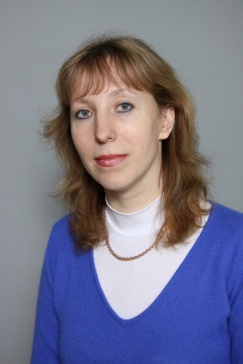 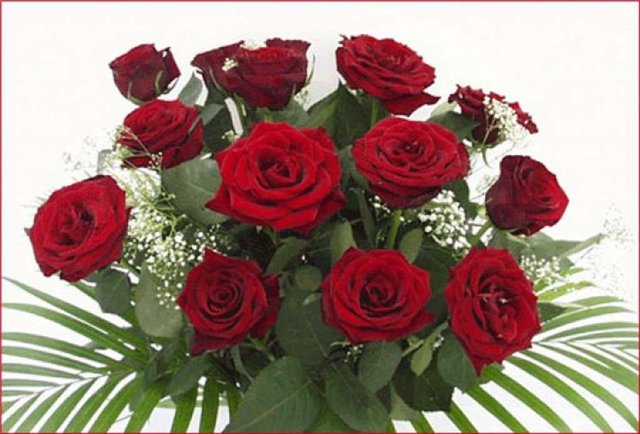 ЛЮБИМЫЕ ФРАЗЫ НАШИХ УЧИТЕЛЕЙ       Мы каждый день видим в школе своих родных учителей. В ежедневном общении мы уже перестаем обращаться внимания на некоторые фразы. Они уже стали привычными в разговоре. Но если разобраться все получается куда интересней, чем, кажется.      Оказывается что у нас вовсе и не школа, а лес, если судить по обращению «зайчики» которое так часто употребляет Наталья Анатольевна. Или же всеми любимый ответ Елены Петровны «0 баллов» заменяет привычное «нет». Кто из учеников 4 школы не знает про «Петю Ошибкина»? Ну а кто станет болтать на уроке после фразы Людмилы Ивановны « я одна сейчас говорю»? Я думаю, что вы догадайтесь, кто делает только два замечания, а на третье уже ставит двойку. Учителя, помните, мы любим вас такими, какие вы есть. И ваши фразы делают наш процесс получения знаний еще более увлекательным. Спасибо вам!Маслова Елена 10 кл.Самым важным явлением в школе, самым поучительным предметом, самым живым примером для ученика является сам учитель. (Адольф Дистервег)Редакторы газеты поздравляют всех с Днем Учителя и желают всем педагогам огромного здоровья и счастья!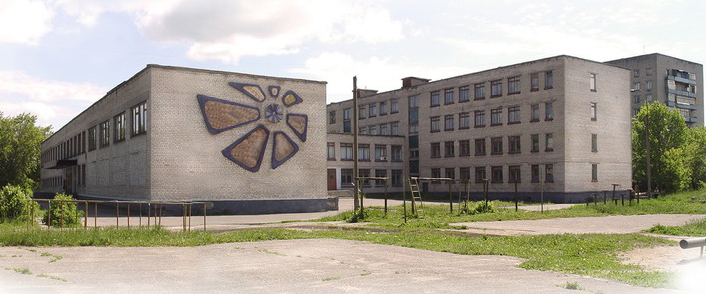 Какое гордое призванье - 
Давать другим образование, - 
Частицу сердца отдавать 
Пустые ссоры забывать, 
Ведь с нами объясняться трудно, 
Порою очень даже нудно 
Одно и то же повторять, 
Тетради ночью проверять. 
Спасибо вам за то, что вы 
Всегда бывали так правы. 
Хотим мы пожелать, 
Чтоб вы не знали бед, 
Здоровья, счастья на сто лет!ДИРЕКТОРОМ БЫТЬ – ВСЕМ РУКОВОДИТЬСамым главным человеком любой школы является директор. Директор – должность ответственная. Мобильность и коммуникабельность отличает эту профессию от всех остальных.     И сегодня мы хотим поздравить нашего директора, Анну Геннадьевну. Директором может стать не каждый, ведь эта профессия требует полной отдачи, заставляющая действовать и умом, и сердцем. Все мы восхищаемся Вашими профессионализмом, доброжелательностью и целеустремленностью. И мы хотим сказать спасибо не потому, что так нужно, ведь мы действительно очень благодарны Вам, за то что вы идете нам навстречу, в каждом видите потенциал и талант.     Мы поздравляем Вас с этим прекрасным праздником Днем Учителя!Вилкова Ольга 9 «Б» классМОЙ ЛЮБИМЫЙ УЧИТЕЛЬ     Я считаю, что каждый учитель достойный любви и уважения. Мне очень нравятся все учителя нашей школы, но больше учитель  русского  языка и литературы, он же и наш классный руководитель.     Елена Петровна – человек необыкновенный. Она добрая и  справедливая. Все тепло своей души она отдает нам, своим ученикам.  Настоящий учитель – это человек, который не только имеет глубокие знания, но и умеет общаться с детьми, воспитывает их честными, трудолюбивыми, добрыми, справедливыми. В каждом из нас она видит личность.           Мы не ангелы, можем и нагрубить, сказать обидные слова. Но что меня всегда поражает в Елене Петровне, так это умение прощать, быть сдержанной  и терпеливой.Лунькова Ольга  10 «а»НАШИ УЧИТЕЛЯ САМЫЕ ЛУЧШИЕ!    За время обучения в школе, мы обращаем внимание на то, как учителя проводят уроки. У каждого из них хорошо поставленная речь и свой метод обучения детей новым знаниям.      Когда наш класс перешел в среднее звено, нам предстояло познакомиться со многими учителями, которые будут работать с нами на протяжении нескольких лет.  В числе наших педагогов и Виктория Ивановна, которая настолько увлечена своим предметом, что способна привить  любовь и интерес к нему. На своих уроках она приводит нам интересные примеры, различные истории и факты, которые тесно связаны с темой урока. Ее умение заинтересовать и найти нужный подход к каждому ученику, достойно назвать ее любимым учителем!       Каждый учитель нашей школы достоин звания «Лучший учитель», ведь он педагог и наставник для всех учеников школы. Спасибо вам, за то, что вы есть! С Днем Учителя вас!Денисова Виолетта 9 «Б» кл.ЭТО НАШ УЧИТЕЛЬ!     Учитель профессия трудная, но интересная и творческая. И нашему 5 «Б» очень повезло, у нас самая красивая, самая лучшая учительница в мире.      Сегодня я хочу познакомить вас с новым учителем. Это преподаватель иностранного языка и классный руководитель нашего 5 «Б»  Юлия Владимировна Ашина.      Может быть, не все знают, что Юлия Владимировна – выпускница нашей школы. Ее первый учитель – Шешунова Алла Викторовна. В классе у Аллы Викторовны маленькая Юля сидела за первой партой и отличалась старанием и упорством. Эти черты ее характера сохранились до сих пор. Школу Юлия Владимировна закончила в 2004 году и поступила в Муромский педагогический колледж. После его окончания она поступила в Арзамасский педагогический университет. Юлия Владимировна очень интересный человек, с ней интересно поговорить.      Сейчас  она растит маленькую дочку Сашеньку.Юлия Владимировна с нашим классом всего месяц. Но за это время мы успели её полюбить! Она молодая и очень добрая. Когда мы репетируем танец, она всё время с нами, и помогает нам придумывать что-нибудь новое, советует нам, какие движения убрать, а какие оставить.      Помню, когда мы пришли на сборы перед началом учебного года, Юлия Владимировна немного нервничала и была очень серьёзной, а сейчас она привыкла  и доверяет нам. Нашему классу она  очень нравится, она понимает нас, интересуется жизнью класса.Мостовая Ирина 5 «Б» кл.ЛЮБИМЫЕ ФРАЗЫ НАШИХ УЧИТЕЛЕЙ       Мы каждый день видим в школе своих родных учителей. В ежедневном общении мы уже перестаем обращаться внимания на некоторые фразы. Они уже стали привычными в разговоре. Но если разобраться все получается куда интересней, чем, кажется.      Оказывается что у нас вовсе и не школа, а лес, если судить по обращению «зайчики» которое так часто употребляет Наталья Анатольевна. Или же всеми любимый ответ Елены Петровны «0 баллов» заменяет привычное «нет». Кто из учеников 4 школы не знает про «Петю Ошибкина»? Ну а кто станет болтать на уроке после фразы Людмилы Ивановны « я одна сейчас говорю»? Я думаю, что вы догадайтесь, кто делает только два замечания, а на третье уже ставит двойку. Учителя, помните, мы любим вас такими, какие вы есть. И ваши фразы делают наш процесс получения знаний еще более увлекательным. Спасибо вам!Маслова Елена 10 кл.Самым важным явлением в школе, самым поучительным предметом, самым живым примером для ученика является сам учитель. (Адольф Дистервег)Редакторы газеты поздравляют всех с Днем Учителя и желают всем педагогам огромного здоровья и счастья!Какое гордое призванье - 
Давать другим образование, - 
Частицу сердца отдавать 
Пустые ссоры забывать, 
Ведь с нами объясняться трудно, 
Порою очень даже нудно 
Одно и то же повторять, 
Тетради ночью проверять. 
Спасибо вам за то, что вы 
Всегда бывали так правы. 
Хотим мы пожелать, 
Чтоб вы не знали бед, 
Здоровья, счастья на сто лет!ДИРЕКТОРОМ БЫТЬ – ВСЕМ РУКОВОДИТЬСамым главным человеком любой школы является директор. Директор – должность ответственная. Мобильность и коммуникабельность отличает эту профессию от всех остальных.     И сегодня мы хотим поздравить нашего директора, Анну Геннадьевну. Директором может стать не каждый, ведь эта профессия требует полной отдачи, заставляющая действовать и умом, и сердцем. Все мы восхищаемся Вашими профессионализмом, доброжелательностью и целеустремленностью. И мы хотим сказать спасибо не потому, что так нужно, ведь мы действительно очень благодарны Вам, за то что вы идете нам навстречу, в каждом видите потенциал и талант.     Мы поздравляем Вас с этим прекрасным праздником Днем Учителя!Вилкова Ольга 9 «Б» классМОЙ ЛЮБИМЫЙ УЧИТЕЛЬ     Я считаю, что каждый учитель достойный любви и уважения. Мне очень нравятся все учителя нашей школы, но больше учитель  русского  языка и литературы, он же и наш классный руководитель.     Елена Петровна – человек необыкновенный. Она добрая и  справедливая. Все тепло своей души она отдает нам, своим ученикам.  Настоящий учитель – это человек, который не только имеет глубокие знания, но и умеет общаться с детьми, воспитывает их честными, трудолюбивыми, добрыми, справедливыми. В каждом из нас она видит личность.           Мы не ангелы, можем и нагрубить, сказать обидные слова. Но что меня всегда поражает в Елене Петровне, так это умение прощать, быть сдержанной  и терпеливой.Лунькова Ольга  10 «а»НАШИ УЧИТЕЛЯ САМЫЕ ЛУЧШИЕ!    За время обучения в школе, мы обращаем внимание на то, как учителя проводят уроки. У каждого из них хорошо поставленная речь и свой метод обучения детей новым знаниям.      Когда наш класс перешел в среднее звено, нам предстояло познакомиться со многими учителями, которые будут работать с нами на протяжении нескольких лет.  В числе наших педагогов и Виктория Ивановна, которая настолько увлечена своим предметом, что способна привить  любовь и интерес к нему. На своих уроках она приводит нам интересные примеры, различные истории и факты, которые тесно связаны с темой урока. Ее умение заинтересовать и найти нужный подход к каждому ученику, достойно назвать ее любимым учителем!       Каждый учитель нашей школы достоин звания «Лучший учитель», ведь он педагог и наставник для всех учеников школы. Спасибо вам, за то, что вы есть! С Днем Учителя вас!Денисова Виолетта 9 «Б» кл.ЭТО НАШ УЧИТЕЛЬ!     Учитель профессия трудная, но интересная и творческая. И нашему 5 «Б» очень повезло, у нас самая красивая, самая лучшая учительница в мире.      Сегодня я хочу познакомить вас с новым учителем. Это преподаватель иностранного языка и классный руководитель нашего 5 «Б»  Юлия Владимировна Ашина.      Может быть, не все знают, что Юлия Владимировна – выпускница нашей школы. Ее первый учитель – Шешунова Алла Викторовна. В классе у Аллы Викторовны маленькая Юля сидела за первой партой и отличалась старанием и упорством. Эти черты ее характера сохранились до сих пор. Школу Юлия Владимировна закончила в 2004 году и поступила в Муромский педагогический колледж. После его окончания она поступила в Арзамасский педагогический университет. Юлия Владимировна очень интересный человек, с ней интересно поговорить.      Сейчас  она растит маленькую дочку Сашеньку.Юлия Владимировна с нашим классом всего месяц. Но за это время мы успели её полюбить! Она молодая и очень добрая. Когда мы репетируем танец, она всё время с нами, и помогает нам придумывать что-нибудь новое, советует нам, какие движения убрать, а какие оставить.      Помню, когда мы пришли на сборы перед началом учебного года, Юлия Владимировна немного нервничала и была очень серьёзной, а сейчас она привыкла  и доверяет нам. Нашему классу она  очень нравится, она понимает нас, интересуется жизнью класса.Мостовая Ирина 5 «Б» кл.ЛЮБИМЫЕ ФРАЗЫ НАШИХ УЧИТЕЛЕЙ       Мы каждый день видим в школе своих родных учителей. В ежедневном общении мы уже перестаем обращаться внимания на некоторые фразы. Они уже стали привычными в разговоре. Но если разобраться все получается куда интересней, чем, кажется.      Оказывается что у нас вовсе и не школа, а лес, если судить по обращению «зайчики» которое так часто употребляет Наталья Анатольевна. Или же всеми любимый ответ Елены Петровны «0 баллов» заменяет привычное «нет». Кто из учеников 4 школы не знает про «Петю Ошибкина»? Ну а кто станет болтать на уроке после фразы Людмилы Ивановны « я одна сейчас говорю»? Я думаю, что вы догадайтесь, кто делает только два замечания, а на третье уже ставит двойку. Учителя, помните, мы любим вас такими, какие вы есть. И ваши фразы делают наш процесс получения знаний еще более увлекательным. Спасибо вам!Маслова Елена 10 кл.Самым важным явлением в школе, самым поучительным предметом, самым живым примером для ученика является сам учитель. (Адольф Дистервег)Редакторы газеты поздравляют всех с Днем Учителя и желают всем педагогам огромного здоровья и счастья!Учредитель:
АдминистрацияМБОУ СОШ №4Руководитель проекта:Стогниева Е.А.Главный редактор:Клюшников АРедколлегия:Русакова О.Лунькова О.Маслова Л.Верстка:Клюшников АОтпечатано:Г.МуромМБОУ СОШ №4Ул. Орловская 23А